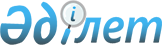 О внесении изменений в постановления Правительства Республики Казахстан от 15 декабря 2004 года № 1324 и от 15 апреля 2008 года № 339Постановление Правительства Республики Казахстан от 9 июля 2009 года № 1041

      В целях оптимизации штатной численности центральных и местных исполнительных органов Правительство Республики Казахстан ПОСТАНОВЛЯЕТ : 



      1. Внести в некоторые решения Правительства Республики Казахстан следующие изменения: 



      1) в постановлении Правительства Республики Казахстан от 15 декабря 2004 года № 1324 «О некоторых вопросах утверждения лимитов штатной численности местных исполнительных органов» (САПП Республики Казахстан, 2004 г., № 49, ст. 627): 



      в приложении 1 к указанному постановлению: 



      в графе «Всего, штатная численность (ед.)»: 



      в строке «Акмолинская» цифры «3305» заменить цифрами «3196»; 



      в строке «Актюбинская» цифры «2503» заменить цифрами «2393»; 



      в строке «Алматинская» цифры «3784» заменить цифрами «3689»; 



      в строке «Атырауская» цифры «1583» заменить цифрами «1537»; 



      в строке «Восточно-Казахстанская» цифры «4101» заменить цифрами «3806»; 



      в строке «Жамбылская» цифры «2640» заменить цифрами «2520»; 



      в строке «Западно-Казахстанская» цифры «2343» заменить цифрами «2221»; 



      в строке «Карагандинская» цифры «3490» заменить цифрами «3294»; 



      в строке «Костанайская» цифры «3558» заменить цифрами «3392»; 



      в строке «Кызылординская» цифры «1799» заменить цифрами «1741»; 



      в строке «Мангистауская» цифры «1166» заменить цифрами «1157»; 



      в строке «Павлодарская» цифры «2910» заменить цифрами «2787»; 



      в строке «Северо-Казахстанская» цифры «2821» заменить цифрами «2647»; 



      в строке «Южно-Казахстанская» цифры «3944» заменить цифрами «3913»; 



      в строке «г. Алматы» цифры «1457» заменить цифрами «1334»; 



      в строке «г. Астана» цифры «954» заменить цифрами «936»; 



      в строке «Итого:» цифры «42358» заменить цифрами «40563»; 



      2) в постановлении Правительства Республики Казахстан от 15 апреля 2008 года № 339 «Об утверждении лимитов штатной численности министерств и иных центральных исполнительных органов с учетом численности их территориальных органов и подведомственных им государственных учреждений»: 



      в лимитах штатной численности министерств и иных, центральных исполнительных органов, с учетом численности их территориальных органов и подведомственных им государственных учреждений, утвержденных указанным постановлением: 



      в графе 3: 



      строки, порядковый номер 6, цифры «13224» заменить цифрами «13135»; 



      строки, порядковый номер 8, цифры «1494» заменить цифрами «1483»; 



      строки, порядковый номер 9, цифры «23211» заменить цифрами «22793»; 



      строки, порядковый номер 10, цифры «406» заменить цифрами «430»; 



      строки, порядковый номер 11, цифры «30762» заменить цифрами «30680»; 



      строки, порядковый номер 12, цифры «2590» заменить цифрами «2564»; 



      строки, порядковый номер 14, цифры «731» заменить цифрами «726»; 



      строки, порядковый номер 15, цифры «792» заменить цифрами «783»; 



      строки, порядковый номер 16, цифры «882» заменить цифрами «872»; 



      строки, порядковый номер 17, цифры «1007» заменить цифрами «1001»; 



      строки, порядковый номер 18, цифры «185» заменить цифрами «169»; 



      строки, порядковый номер 19, цифры «3926» заменить цифрами «3730»; 



      строки, порядковый номер 20, цифры «265» заменить цифрами «247»; 



      строки, порядковый номер 21, цифры «105» заменить цифрами «100»; 



      дополнить строкой, порядковый номер 23, следующего содержания: 



      «23. Агентство Республики Казахстан по делам строительства и жилищно-коммунального хозяйства 85». 



      2. Центральным и местным исполнительным органам принять соответствующие меры, вытекающие из настоящего постановления, в том числе: 



      1) определить сумму экономии бюджетных средств, предусмотренных в республиканском бюджете на 2009 - 2011 годы и местных бюджетах на 2009 год на оплату труда сокращаемых настоящим постановлением лимитов штатной численности и в десятидневный срок представить соответствующую информацию в Министерство экономики и бюджетного планирования Республики Казахстан; 



      2) внести изменения в планы финансирования по обязательствам и платежам в части переноса суммы экономии бюджетных средств, образованной в связи с принятием настоящего постановления, на декабрь 2009 года и не допускать их использования. 



      3. Министерству финансов Республики Казахстан не допускать использования средств, рассчитанных центральными и местными исполнительными органами на оплату труда сокращаемых настоящим постановлением лимитов штатной численности, на иные цели. 



      4. Настоящее постановление вводится в действие со дня подписания.        Премьер-Министр 

      Республики Казахстан                       К. Масимов 
					© 2012. РГП на ПХВ «Институт законодательства и правовой информации Республики Казахстан» Министерства юстиции Республики Казахстан
				